La innovación en el manejo de nóminas consigue COP $300 millones en menos de 4 minutos, en el ecosistema colaborativo de a2censoCon la participación de 177 inversionistas, Nominapp se financió con COP $300 millones a través de a2censo.Las inversiones se realizaron con un 50% de respaldo del Fondo Nacional de Garantías, a un plazo de 36 meses y con una tasa del 10% efectivo anual. Bogotá, 25 de octubre de 2021 --- Nominapp es una pyme colombiana que busca revolucionar la gestión de nómina para las empresas. El 22 de octubre abrió su campaña en la vitrina de a2censo, la plataforma de crowdfunding de la Bolsa de Valores de Colombia, y logró recaudar COP $300 millones en menos de 4 minutos, con la participación de 177 inversionistas.A través de un software en la nube, Nominapp facilita la liquidación de nómina para las empresas colombianas, ofreciendo una alternativa gratuita y un plan premium. Con la temporada de nómina electrónica que se avecina, dispuesta por la reglamentación de la DIAN, Nominapp encontró una oportunidad para  transformar su negocio bajo un modelo freemium que ofrecerá nómina electrónica gratuita de por vida para las empresas colombianas.Los COP $300 millones de financiación serán destinados a apalancar esta transformación, invirtiendo los recursos en ventas, mercadeo y capital humano. Actualmente Nominapp liquida la nómina de más de 25.000 personas en Colombia, con el crecimiento que se proyecta la empresa espera cerrar el 2021 llegando a 1 millón de personas. Andrés Ángel, cofundador de la empresa, resalta que a2censo se convirtió en la mejor alternativa para financiar su crecimiento ya que “nos dio la posibilidad de construir el vehículo del crédito de la forma que mejor se acomodaba a nuestras necesidades. Además nos permitió mostrarle Nominapp al país entero, una ventaja que normalmente no se tiene con los bancos”.Cabe resaltar que las 177 inversiones se realizaron con un 50% de respaldo del Fondo Nacional de Garantías, a un plazo de 36 meses y con una tasa del 10% efectivo anual. 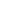 Acerca de bvc:La Bolsa de Valores de Colombia (bvc) es el operador líder de la infraestructura del mercado de capitales colombiano con presencia en toda la cadena de valor. bvc ofrece soluciones y servicios de Emisores (servicios al emisor y emisiones), Negociación (acceso, transaccional y registro), Post-negociación (administración de riesgos, compensación, liquidación, custodia y administración de valores) e Información (Información de mercado y proveeduría de precios) en los mercados transaccionales y OTC de renta variable, renta fija, derivados y divisas.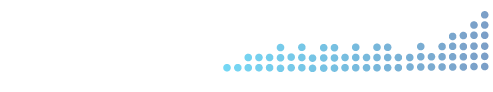 Contacts: Contacts:  Jaime SarmientoMedios y Relaciones PúblicasTel: +57 1 3139800 Ext. 7246Correo: comunicaciones@bvc.com.coCarlos Barrios Relación con Inversionistas y SostenibilidadTel: +57 1 3139800 Ext. 7167Correo: cbarrios@bvc.com.co 